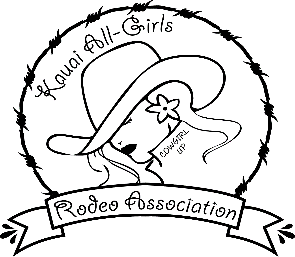 Aloha from the Kauai All Girls Rodeo Association,Believe it or not, this 2024 year marks the association’s 25th year for Kauai’s girls and women to participate in the great American sport of rodeo!  Founded in 1999 to preserve and share the rich history, culture, and heritage of the Hawaiian Paniolo and rodeo traditions, we provide Kauai cowgirls a platform to compete year round in rodeo.  Many of our members are third and fourth generation cowgirls.  Kauai All Girls Rodeo Association (KAGRA) is one of a kind! Other islands have just a yearly women’s rodeo, while Kauai proudly has a dedicated series of 6 rodeos with 5 different events from barrel racing to team roping.  At the end of the year points are tallied, event winners are announced, and our prestigious All-Around Cowgirl is named.  Buckles, breast collars, halters, stirrups and a trophy saddle! We humbly ask for your support and participation in a very special way by becoming a KAGRA sponsor.  There are many levels of sponsorship available, and every little bit helps.  We would love to honor your contribution by:Recognizing you during our All-Girls Rodeos throughout the season and at our community events.Offering signage opportunities at our rodeos and sponsorship recognition on our KAGRA website, Facebook, and Instagram pages.A “Mahalo Gift” from the Kauai Cowgirls you support.Your generous donation will go towards helping with operating expenses, year-end awards and prizes, and awarding scholarships to our graduating seniors.  Mahalo for considering sponsoring Kauai All Girls Rodeo Association, the only all girls rodeo association in the State of Hawaii!!  If you need additional information please email us at kagrakauai@gmail.com or please   contact Kim Medeiros at (808) 635-3995 or Christy Castillo at (808) 652-0206. Very Truly Yours,Sponsor Payment Remittance FormI would like to participate by sponsoring the following items:______   Platinum Sponsor                                                                           $1000______   Gold Sponsor                                                                                    $500______   Silver Sponsor						   $250______   Bronze Sponsor  					                 $100 ________ Open Sponsor-Unrestricted donation to the Kauai All Girls Rodeo Association in the amount of $________Please accept my donation of $_____________ via: ____ Cash ____ Check ____ Venmo 	 										    (@KagraKauai) SPONSOR NAME: __________________________	CONTACT PHONE: _________________MAILING ADDRESS: __________________________________________________________Please make Checks Payable to: Kauai All Girls Rodeo AssociationMail To:  Kagra C/O Kim Medeiros, P.O. Box 737 Lawai, HI 96765Be sure to check out our website: kauaiallgirlsrodeoassociation.comFollow us on Social Media at: @KauaiAllGirlsRodeo